University Staff Leadership Development Program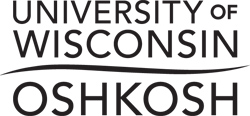 2018-2019 ApplicationTo apply, you must currently be employed at UW Oshkosh as a continuous university staff employee, and have completed at least one continuous year of employment.  Complete this application, and submit by 4:30pm on
Friday, August 24, 2018 to Linda Koon, koonl@uwosh.edu , Reeve Union. You may use the back of the application or attach additional pages if necessary.  Attached to this application are the participant and supervisor expectations and general outcomes for the Program. Questions about the Program may be directed to anyone on the planning committee.Please Type or PrintWhat are your objectives in applying to participate in this program? What do you hope to learn?How will your successful completion of this program benefit your department and/or the University?Describe your level of commitment to this program.University Staff Leadership Development ProgramApplication Process and Selection: Includes applicant’s review and acceptance of intended learning outcomes, participant expectations, and time schedule along with direct supervisor’s approval and applicant’s 
interest and commitment statement; Committee will accept up to 25 participants for the Program. Participant ExpectationsAttendance is required at all program events/sessionsCome prepared (do your homework)Be confidentialCivility, including respecting all othersBe participatoryTime CommitmentAttend Nine (9) half day sessions over the course of one academic year which equates to one session per month from October – June.Program Outcomes	What you will learn and take away from the program, plus more.Related to Leadership:After attending the year-long leadership development program the participants will be able to:Describe several common styles of leadership and examples of their uses.Identify his/her own personal characteristics attributed to each style.Recognize that leadership is a lifelong learning process.Define leadership when it is not associated with supervision and/or management.Related to Communication Skills:After attending the year-long leadership development program the participants will be able to:Expand personal communication style to assist in creating and maintaining a healthy and supportive (joyful) work environment.Related to Diversity and Inclusion Skills:After attending the year-long leadership development program the participants will be able to:Develop awareness and appreciation of diversity in all its forms as it relates to effective leadership.Supervisor ExpectationsBe supportive of participant’s time commitment to ProgramRead email updates that come from Program committeeAttend last session in recognition of participant’s growthPositively encourage participantRespect confidentialityJodi Anthony - anthonyj@uwosh.edu  Linda Koon – koonl@uwosh.eduLauren Burgbacher - burgbacl@uwosh.edu Judy Lloyd – lloydju@uwosh.eduLisa Goetsch - goetsch@uwosh.eduRenee Rickert rickertr@uwosh.eduApplicant Name: Department:    Applicant Email: Applicant Phone: Supervisor Name: Supervisor Email: UW Oshkosh Employment Began (month/year): UW Oshkosh Employment Began (month/year): Program Agreement and Signatures:Program Agreement and Signatures:Program Agreement and Signatures:Program Agreement and Signatures:We, both applicant and supervisor, have read the expectations and outcomes for the Program and fully support, and are committed to participation in, this program.We, both applicant and supervisor, have read the expectations and outcomes for the Program and fully support, and are committed to participation in, this program.We, both applicant and supervisor, have read the expectations and outcomes for the Program and fully support, and are committed to participation in, this program.We, both applicant and supervisor, have read the expectations and outcomes for the Program and fully support, and are committed to participation in, this program.EmployeeDateDept Chair/SupervisorDate